Δημιουργικές δραστηριότητες στη ΓλώσσαΕεεεκ Χανίων 2019-2020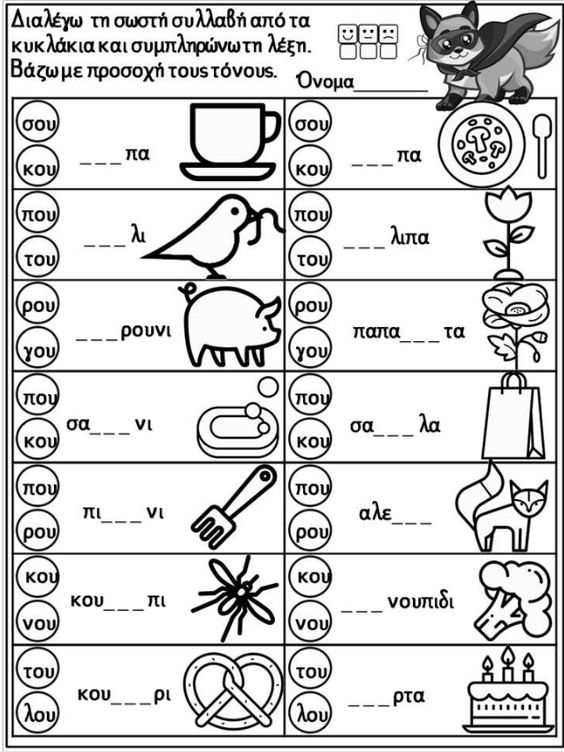 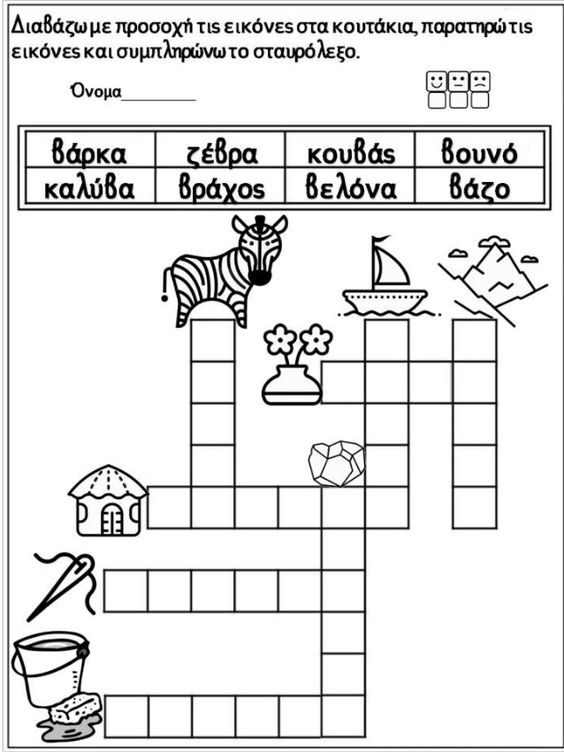 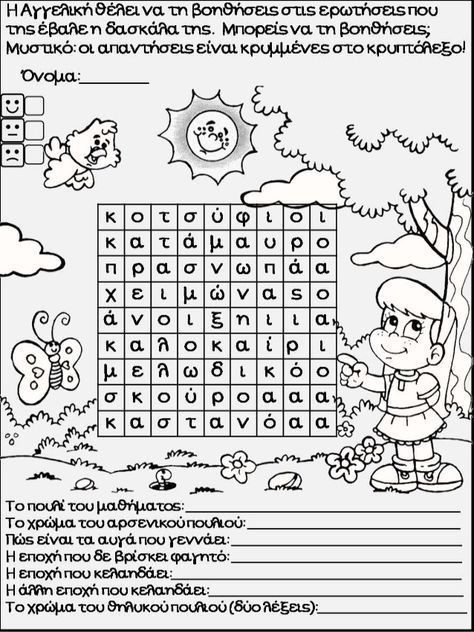 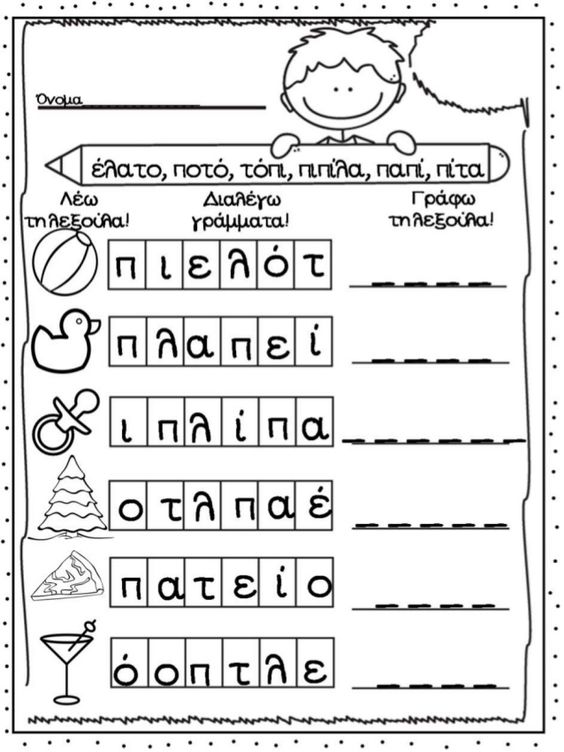 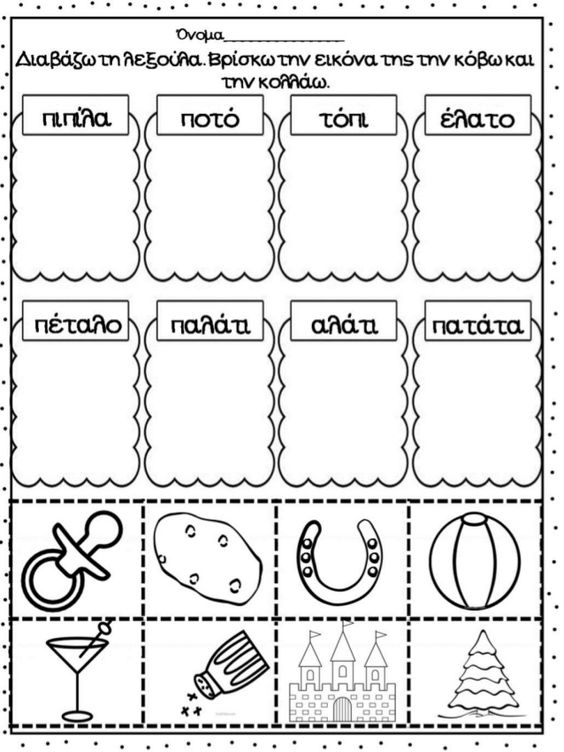 Αντιστοιχίζω τα επαγγέλματα με τις εικόνες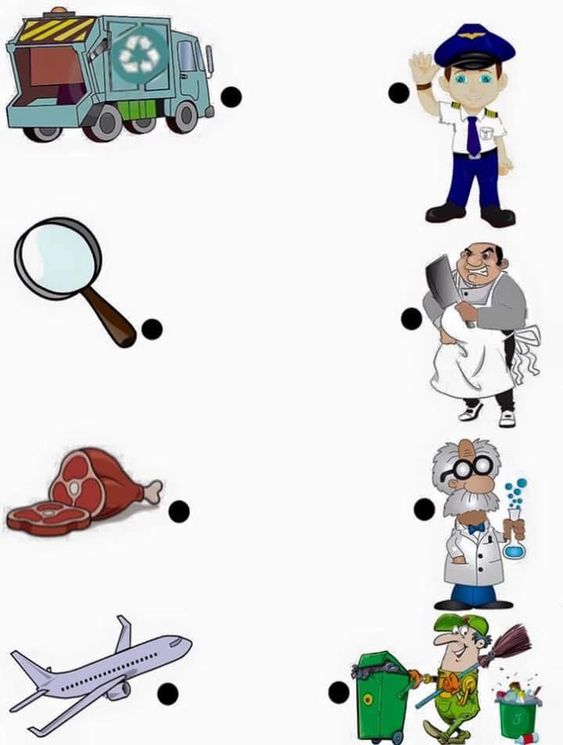 Γράφω τι βλέπω στις εικόνες και αντιστοιχίζω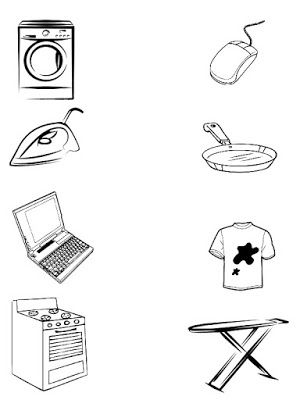 …………………	………………………………………	………………….…………………	..……………….	…………………	…………………	
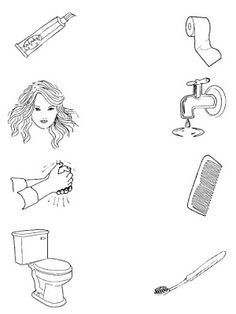 	…………………	………………	………………….	……………..		……………………		………………		…………………..	……………….
Συνδέω το μικρό με το μεγάλο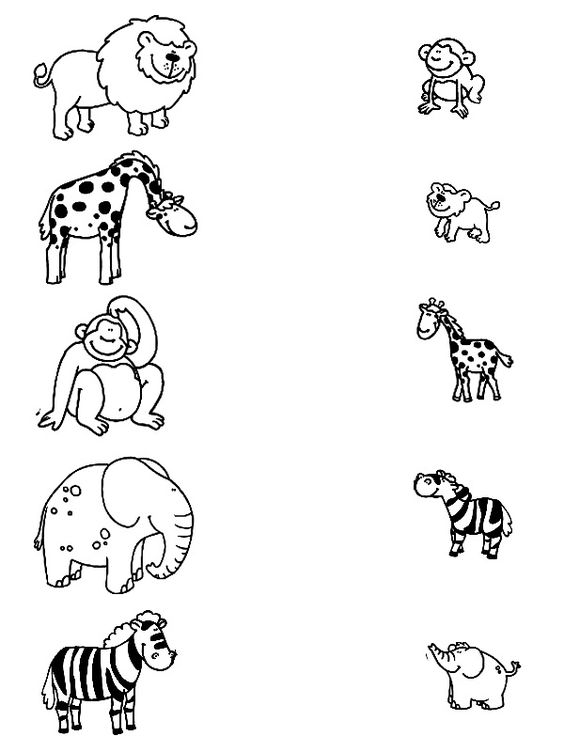 